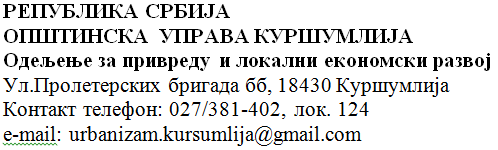 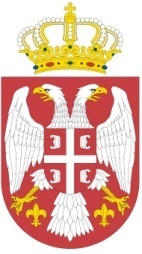 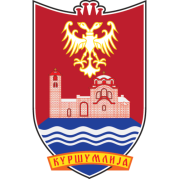 На основу члана 68. Закона о планирању и изградњи („Службени гласник РС“ број 72/2009, 81/2009 - испр., 64/2010 - одлука УС, 24/2011, 121/2012, 42/2013 - одлука УС, 50/2013 - одлука УС, 98/2013 - одлука УС, 132/2014, 145/2014, 83/2018, 31/2019, 37/2019-држ.закон, 9/2020, 52/2021 и 62/2023) и члана 81. Правилника о садржини, начину и поступку израде докумената просторног и урбанистичког планирања („Службени гласник РС“ број 32/2019) , подносим захтев за давање сагласности за исправку граница парцеле, тј. да је елаборат геодетских радова урађен у складу са важећим планским документом, односно подзаконским актом којим се утврђују општа правила парцелације, регулације и изградње, а за потребе исправке граница суседних катастарских парцела, спајања суседних катастарских парцела истог власника, као и спајања суседних парцела на којима је исто лице власник или дугорочни закупац на основу ранијих прописа.Уз захтев прилажем:Елаборат геодетских радова у  4 (четири) аналогна примерка и 1 (један) дигитални (CD, DVD, односно електронски доставити на адресу: urbanizam.kursumlija@gmail.com).Доказ о извршеној уплати општинске таксе за захтев (оригинал) у износу од 150,00динара жиро рачун број: 	840-742251843-73за физичка лица позив на број: 	97	33-054за правна лица позив на број:   97	   КБ-054ПИБДоказ о извршеној уплати општинске накнаде за потврђивање пројекта (оригинал)  у износу од 200,00динара жиро рачун број: 	840-742251843-73за физичка лица позив на број: 	97	33-054за правна лица позив на број:   97	   КБ-054ПИБНапомене: Општинска управа  је дужна да  реши предмет  у  року 30  данa  од дана достављања уредне документације. 									ПОДНОСИЛАЦ ЗАХТЕВА:______________________________име и презиме и потпис подносиоца / законског заступника правног лицаОБРАЗАЦ ЗАХТЕВА:САГЛАСНОСТ ЗА ИСПРАВКУ ГРАНИЦА ПАРЦЕЛЕI Подаци о подносиоцу захтеваЗА ФИЗИЧКА ЛИЦАЗА ФИЗИЧКА ЛИЦАИме и презиме Место и адреса становањаЈМБГКонтакт телефонЕ-mail адресаЗА ПРАВНА ЛИЦАЗА ПРАВНА ЛИЦАПословно име/назив инвеститораСедиштеПорески идентификациони бројМатични бројОвлашћено лицеКонтакт телефонЕ-mail адресаIII Подаци о локацијиКатастарска(е)  парцела(е):Катастарска општина:Адреса локације:(насеље, улица и број)